Министерство здравоохранения Российской ФедерацииФедеральноегосударственноебюджетноеобразовательноеучреждениевысшегообразованияСаратовский государственный медицинский университет им. В.И. РазумовскогоМедицинский колледжРектору ФГБОУВО Саратовский ГМУ им. В.И. Разумовского Минздрава России В.М. Попковугражданин (ка)________________________________________________________________________________зарегистрированный (ая) по адресу____________________________________________________________________________________________________________________________________________________________.	, проживающий (ая) по адресу___________________________________________________________________		. Гражданство ___________________________________________  Дата рождения  _______________________	.Место рождения _____________________________________________________________________________.Документ, удостоверяющий личность __________________________	 серия _______ № ________________ Дата выдачи________________Выдан____________________________________________________________	_______________________________________________________________________________.ЗаявлениеПрошу допустить меня к участию в конкурсе на специальности(перечислить специальности и приоритеты в порядке их убывания, с указанием вида приема и формы обучения)Средний балл документа об образовании ______________Прошу допустить меня к вступительным испытаниям: ___________________________________________________________________________________________________(психологическое испытание, творческое испытание (лепка)Сведенияонеобходимостисозданияспециальныхусловийдляпроведениявступительныхиспытаний:	.О себе сообщаю следующее:Окончил(а) в ________ году школу (9 классов / 11 классов) /училище/колледж/ВУЗ (нужное подчеркнуть)Имею аттестат /диплом (нужное подчеркнуть) ________________________(код, серия, номер), с отличием  Среднее профессиональное образование  по ППССЗ получаю ______________________(впервые / не впервые)Изучал иностранный язык ___________________________       _____________________(подпись поступающего)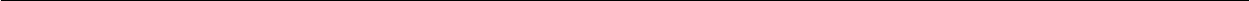 Общежитие: нуждаюсь/ не нуждаюсь.О себе дополнительно сообщаю (по желанию):__________________________________________________(контактные телефоны, почтовый адрес, прочее)__________________________________________________________________________________________________________________________________________________________________________________________________________________________________Адрес электронной почты ____________________________________________________________________«______» ___________________ 2020 г.                                                                                       ____________________(подпись поступающего)Согласен(на) на обработку своих персональных данных в порядке, установленном  ФЗ от 27.07.2006 г .№152-ФЗ «О персональных данных»;С копиями лицензии на право осуществления образовательной деятельности и свидетельства о государственной аккредитации с приложениями к ним, правилами приема в Медицинский колледж СГМУ, с порядком организации конкурса на места в рамках контрольных цифр приема и на места по договорам с оплатой стоимости обучения в 2020 г. ознакомлен (а);Ознакомлен (а) с датой предоставления оригинала документа об образовании и(или) об образовании и квалификации;Согласен(а) с тем, что зачисление по результатам конкурса будет осуществляться в соответствии с указанными мною приоритетами специальностей и условий приема. Изменение приоритета специальностей возможно только в заявительном порядке в письменной форме до 15 августа 2020 г.;Ознакомлен(а)синформациейонеобходимостиуказаниявзаявленииоприемедостоверныхсведенийипредставленияподлинныхдокументов.                                 _____________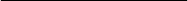 (подпись поступающего)Диплом начального, среднего профессионального образования по ППССЗ, среднего профессионального образования по ППКРС или высшего образования : имею / не имею._______________________(подпись поступающего)С правилами проведения вступительных испытаний и правилами подачи                                          __________________апелляций ознакомлен(а).                                                                                                                                (подпись поступающего)Зачислить на 1 - й курс на специальность _________________________________________________________________С 01 сентября 2020 г.  Протокол № ___ «_____» _______________ 2020 г.  Ректор ____________   В.М. ПопковНаправление подготовки (специальность)Категория приема, форма обученияКатегория приема, форма обученияНаправление подготовки (специальность)За счет бюджетных ассигнований федерального бюджетаПо договорам об оказании платных образовательных услугНаправление подготовки (специальность)Очная формаОчная формаПодпись ответственного лица  приемной комиссии«_____» _______________ 2020 г.                                   _______________ / ___________________________/                                                                                                                                          подпись                                    расшифровка подписи  